                 Конспект занятия в средней группеТема: «Использование здоровьесберегающих технологий, через конструктивную деятельность»Основные направления: Социально- коммуникативное, физическое, познавательное, речевое, художественно- эстетическое.Виды детской деятельности: игровая, продуктивная, двигательная. Познавательно- исследовательская.Цель: Учить детей работать с бумагой и ножницами в технике оригами, соблюдать пропорции деталей, внимание.Задачи:- Развитие мелкой моторики, коррекции речи с движением;- Воспитывать любовь к родному краю;- Развитие творческого потенциала у детей;- Обучать работать с бумагой в стиле оригами.Создать среду:- Чтение письма;- Рассмотреть схему;- Пальчиковая гимнастика;- Безопасность (работа с ножницами);- Физминутка;- Прикрепление;- Гимнастика на дыхание (проверка приборов);- Коробка для вертушек.Материалы и оборудование: квадраты из цветной бумаги 10х10, палочки для крепления, халаты, ножницы, гвоздики, клей, простой карандаш.Мотивация: создание игровой среды «лаборатория», письмо.Содержание организационной деятельности детейДетей в группе нет. В группе вывеска- лаборатория. На столе лежат палочки, разноцветные квадраты, клей, на мольберте схема, как делать вертушку, на стульях висят халаты. Детям приносят большой конверт (оформлен как военная корреспонденция.Воспитатель  заходит с детьми в группу. читает письмо и обращается к детям:- Ну что, ребята, поможем военным? Ответы детей- Ребята, а вы догадались, что это за прибор, с помощью которого можно измерить силу ветра? На какую детскую игрушку он похож? (ответы детей)- Давайте пройдем в нашу лабораторию, не забудьте надеть спецодежду (халаты).- Перед вами схема, как правильно делать вертушку. Из чего мы будем ее делать? (ответы детей)- Выберите цвет своей будущей вертушки (дети выбирают)-Перед тем как приступить к работе, разомнем пальцы:«Пальчики»У меня есть две руки (показывают руки ,раскрыв ладони)Левая и правая (поднимают вверх левую руку, потом правую) А на них есть десять пальцев, как команда бравая(показывают руки, раскрыв ладони)Два больших, как генералы- толстые и важные(Поднимают вверх большие пальцы обеих рук, остальные сгибают к ладоням. Покачивают большими пальцами из стороны в сторону)Указательные пальцы- смелые отважны(выпрямляют указательные пальцы)Вам покажут направление, погрозят за поведение(движение по тексту)В центре средние стоят- выше всех они глядят(разгибают средние пальцы)Безымянные потом (разгибают безымянные пальцы)Почему-то без имен (пожимают плечами)А мизинцы после них (разгибают мизинцы)Вот и все окончен стих!(скользящие хлопки)- Приступаем к работе, что делаем сначала ? (ответы детей- из квадрата сложить треугольник)- Для чего? (ответы детей – найти середину у квадрата)- Отметьте середину карандашом (отмечают)- Теперь что должны сделать? (дети- разрезать квадрат по диагоналям, но не дорезая до середины)- Вспомним технику безопасности при работе с ножницами:1. Работать ножницами только на своем рабочем месте2. Следить за движением лезвий во время работы.3. Ножницы класть кольцами к себе.4. Не играть с ножницами, не подносить их к лицу.5. Использовать ножницы по назначению.-Приступаем к работе.(дети разрезают квадрат по диагонали)- Теперь, что делаем дальше? (дети- уголки приклеиваем к середине)- Теперь, когда элемент прибора готов, предлагаю немножко размяться:ФизминуткаВстали ровненько ребята,Пошагали как солдаты.Влево, вправо наклонись,На носочках потянись.Раз- рывок,Два- рывок,Отдохнул ли ты, дружок?Помаши кистями дружноИ садись работать нужно.- Продолжаем работу. Нам нужно вертушку прикрепить к палочке. Для этого нам понадобится гвоздик. Чтобы не уколоть палец, мы должны гвоздик держать за пластмассовую шляпку и острием аккуратно проколоть середину вертушки и прикрепить к палочке (воспитатель рядом, помогает крепить вертушку).- Теперь прибор нужно проверить. Как будем это делать? (дети- на вертушку надо подуть)- дуют на вертушку.- Как вы думаете, прибор готов? (ответы детей)- Предлагаю все приборы сложить в одну коробку. Работу мы закончили, можете снять спецодежду.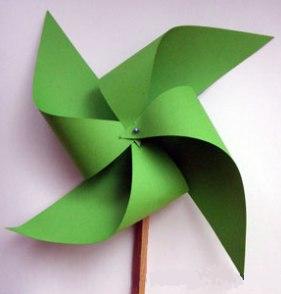 ПисьмоУважаемые дети, вам пишет командир засекреченной части, где проводятся испытания оборудования для определения силы и направления ветра. Поступившее к нам ранее оборудование пришло в негодность. Мы знаем, у вас создана военная лаборатория. Мы обращаемся с просьбой- помочь нашей части в оборудовании для слежения за силой и направлением ветра.